NAZIV KORISNIKA: 	 OSNOVNA ŠKOLA SKRADSAŽETAK DJELOKRUGA RADA:Prioritet škole je kvalitetno obrazovanje i odgoj učenika što ostvarujemo:-stalnim usavršavanjem nastavnika (seminari, stručni skupovi, aktivi) i podizanjem nastavnog standarda na višu razinu;-poticanjem učenika na izražavanje kreativnosti, talenata i sposobnosti kroz uključivanje u slobodne aktivnosti, natjecanja te druge školske projekte, priredbe i manifestacije;-organiziranjem zajedničkih aktivnosti i učenika i učitelja tijekom izvannastavnih aktivnosti i druženja kroz kolektivno upoznavanje kulturne i duhovne baštine;-poticanjem razvoja pozitivnih vrijednosti i natjecateljskog duha kroz razne nagrade najuspješnijim razredima, grupama i pojedincima.ORGANIZACIJSKA STRUKTURA:Osnovna škola Skrad je škola koja pruža osnovno obrazovanje učenicima od 1. do 8. razreda. Nastava je organizirana u jutarnjoj smjeni u petodnevnom radnom tjednu sa slobodnim subotama. Među smjenu koristimo za održavanje izborne i dopunske nastave, izvannastavnih aktivnosti, održavanje sjednica stručnih, razrednih i učiteljskih vijeća.Nastava se, redovna, izborna, dodatna i dopunska, izvodi prema nastavnim planovima i programima koje je donijelo Ministarstvo znanosti, obrazovanja i športa, prema Godišnjem planu i programu i školskom kurikulumu.Školu polazi 56 učenika  u 7 razrednih odjeljenja. Planiramo da se broj učenika i razrednih odjeljenja neće mijenjati narednih godina, a to će ovisiti o broju upisanih učenika u 1. razred. Osnovna škola  Skrad  radi u 2 zgrade: u matičnoj školi u Skradu u dvije zgrade,  staroj i novoj zgradi.FINANCIJSKI PLAN ZA 2024.-2026. GODINU:NAZIV PROGRAMA:	 ZAKONSKI STANDARD USTANOVA OSNOVNOG  ŠKOLSTVASTRATEŠKI CILJ: 3. Razvoj ljudskih potencijala i povećanje kvalitete životaStvaranje pretpostavki za kvalitetan  odgojno-obrazovni sustav koji će se inovirati kroz koncept cjeloživotnog učenja koji omogućuje svakom pojedincu  iz bilo koje dobne skupine stalan pristup obrazovanju i priznavanje različitih oblika učenja. Cjeloživotno učenje, znanost i inovacije čine trokut znanja kojem treba pružati  uvjete za djelotvorno funkcioniranje.PRIORITET: 3.2.  Unapređenje obrazovnog sustava te njegova usklađenost sa potrebama u gospodarstvuU osnovnoškolskom obrazovanju će se dati prioritet da učenici kroz sve predmete dobiju znanja za život, da sve više kroz programe izvanučionične  nastave, primjerenih projekata i praktičnih zadaća dobiju dodatna znanja i informacije za buduće školovanje i zanimanje.POSEBNI CILJ : Kroz zdravstvene sadržaje i sadržaje građanskog odgoja treba utjecati na razvoj i oblikovanje proeuropski orijentiranog pojedinca i skupine koje će svojim pozitivnim mišljenjem dalje utjecati na okolinu  te  racionalnim gospodarenjem raspoloživim sredstvima omogućiti zadržavanje i poboljšanje  postojećeg stanja.Osigurati uvjete rada sukladno zakonskom minimalnom financijskom standardu, te racionalnim gospodarenjem raspoloživim sredstvima omogućiti podizanje postojećeg stanja.ZAKONSKE I DRUGE PODLOGE NA KOJIMA SE PROGRAM ZASNIVA: Djelatnost osnovnog školstva ostvaruje se u skladu s odredbama Zakona o odgoju i obrazovanju u osnovnoj i srednjoj školi (NN 87/08, 86/09, 92/10, 105/10, 90/11, 5/12,16/12, 86/12 126/12-pročišćeni tekst , 94/13, 136/14, 152/14, 7/17, 68/18, 98/19, 64/20, 151/22) i Zakona o ustanovama NN 76/93,29/97,47/99, 35/08, 126/19 i 151/22), Godišnjim planom i programom rada Škole i Kurikulumom za školsku 2023./24. godinu.Izračun sredstava potrebnih za ostvarivanje programa temelji se na Državnom pedagoškom standardu osnovnoškolskog sustava odgoja i obrazovanja (N.N. 63/08,90/10) i Temeljnog kolektivnog ugovora za službenike i namještenike u javnim službama (NN 56/22, 127/22, 58/23, 128/23).ISHODIŠTE I POKAZATELJI NA KOJIMA SE ZASNIVAJU IZRAČUNI I OCJENE POTREBNIH SREDSTAVA ZA PROVOĐENJE PROGRAMA: (potrebno je navesti temeljem čega su planske veličine određene u predloženim iznosima)U 2024.  godini planirali smo prihod iz državnog proračuna za izdatke za plaće, naknade plaća, doprinose na plaće i materijalna prava zaposlenih temeljem prava koja proizlaze iz zakonskih i podzakonskih propisa. Osnovica za izračun sredstava potrebnih za plaće, naknada plaća i doprinose  je sadašnji broj uposlenih uvećan za dodatak  od 0,5 % za godine radnoga staža.  U sredstva potrebna za isplatu materijalnih prava uračunati su izdatci za put na posao, dar za djecu, regres i božićnica  te jubilarne nagrade za 30, 20(x2),10 i 5 godina staža . Ukupno planirana sredstva iz tog izvora su 588.550,21 EURA. Također su planirani prihodi za opremanje nastave u visini 1.088,00 EURA i knjižnice za izvođenje programa školskog Kurikuluma u visini 200,00 EURA, kao i prihod za nabavu udžbenika od 2.600,00 EURA. Iz istog izvora planiran je i prihod od 129,60 EURA za nabavu materijala za predškolu. Planirali smo i prihod za prehranu učenika u visini 13.000,00 EURA, kao i naknadu za prijevoz na tretman roditeljima učenika s teškoćama u psihofizičkom razvoju od 700,00 EURA.Ukupno planirana sredstva su 606.267,81 EURA.  Iz izvora pomoći od jedinice lokalne samouprave planirali smo prihod za nagrade uspješnim učenicima 1.700,00 EURA. Izračun sredstava za financiranje iz proračuna JLS za funkciju osnovnoškolskih programa temelji se na iznosima utvrđenim Prijedlogom financijskog plana dostavljenim Općini Skrad a za: nagrade učenicima Škole.  Rashod za financiranje decentraliziranih funkcija iz sredstava Primorsko – goranske županije planiran je temeljem kriterija iz Odluke o kriterijima i načinu financiranja osnovnog školstva Primorsko – goranske županije, a u okviru odobrenih sredstava utvrđenih Okvirnim prijedlogom prijedloga financijskih planova osnovnoškolskih ustanova:-sredstva za namjenske rashode na bazi 56 učenika, 30 zaposlenika,7 razrednih odjela matične škole,-sredstva za stvarne rashode do visine utvrđene Odlukom za na bazi količine energenata utrošenih u protekle tri godine (lož – ulje 21000  l, električna energija 16800 kw), i sredstva za stvarne rashode prema računima do visine stvarnog troška na bazi plana utroška za 2023. godinu, a u okviru dozvoljenog iznosa danog u Uputama za izradu proračuna Primorsko – goranske županije za redovno poslovanje.Ukupno planirana sredstva iz tog izvora su 41.807,68 EURA.U sklopu redovnog programa planirali smo i prihod za posebne namjene  od sufinanciranja –participacije za školsku kuhinju od zaposlenika Škole u iznosu od 800,00 EURA, uplate učenika za izlete od 1.600,00 EURA i od Nastavnog zavoda za javno zdravstvo PGŽ za izvođenje programa Trening životnih vještina u iznosu od 69,00 EURA., odnosno ukupno planirano iz tog izvora 2.469,00 EURA.Planirali smo i vlastite prihode od uplata za kamate na depozite po viđenju od 6,00 EURA, te od prodaje izdjeljaka Učeničke zadruge od 130,00 EURA. Planiran je i prihod nadoknade štete od osiguravajućih društava u iznosu od 400,00 EURA..Ukupno planirana sredstva su 636,980,49 EURA.IZVJEŠTAJ O POSTIGNUTIM CILJEVIMA I REZULTATIMA PROGRAMA TEMELJENIM NA POKAZATELJIMA USPJEŠNOSTI U PRETHODNOJ GODINI: (potrebno je obrazložiti u kojoj mjeri su ostvareni ciljevi i postignuti rezultati temeljeni na pokazateljima uspješnosti iz prethodne godine) POKAZATELJI USPJEŠNOSTI: Mala smo škola i naša uspješnost se može mjeriti rezultatima u redovnoj nastavi, radu izvannastavnih i izvanškolskih aktivnosti učenika i njihovih voditelja. Smatramo da s našim malim brojem učenika postižemo zavidne odgojno obrazovne rezultate. Uz to kroz zadnjih deset godina škola je potpuno informatički opremljena, uveden je optički kabel, žični i bežični Internet, LCD projektori i računala u svim razredima, pametni ekrani i tableti. Škola je uključena u projekt  e-Dnevnika, e-Škole, učitelji se stalno informatički usavršavaju. S planiranim sredstvima uspijevamo svim učiteljima omogućiti odlazak na stručne skupove. Završetkom osnovne škole svi naši učenici uspješno nastavljaju srednjoškolsko obrazovanje i preko 60 posto njih nastavlja obrazovanje na visokim učilištima i fakultetima.INFORMATIZACIJA  U ŠKOLIŠkola ima cilj ići u korak s velikim sredinama te   u tom pravcu zadnjih više od desetak godina radi na informatizaciji i opremanju rabljenom i novom informatičkom opremom za provođenje suvremenih oblika nastave. MZO je dao na korištenje učiteljima laptope a djeci tablete. Učenicima je omogućeno korištenje informatičke opreme u njihovom svakodnevnom radu na nastavi i drugim aktivnostima.Gore navedenim naš je cilj u sljedećim godinama doći do uvođenja e-knjiga u redovnu nastavu te stvaranje e-razreda.NAZIV PROGRAMA:	 PROGRAMI ZA UNAPREĐENJE KVALITETE ODGOJNO OBRAZOVNOG SUSTAVA STRATEŠKI CILJ: 3. Razvoj ljudskih potencijala i povećanje kvalitete života	PRIORITET: 3.2.  Unapređenje obrazovnog sustava te njegova usklađenost sa potrebama u gospodarstvuPOSEBNI CILJ : Omogućiti stjecanje znanja i vještina učenika prema njihovim potrebama i interesima. Zadovoljiti specifične potrebe pojedinih grupacija učenika (s teškoćama, darovitih, učenika-putnika), poboljšati sigurnost u školama, društveno promovirati djelatnost, poboljšati prostorne uvjete rada.ZAKONSKE I DRUGE PODLOGE NA KOJIMA SE PROGRAM ZASNIVA: Zakon o odgoju i obrazovanju u osnovnoj i srednjoj školi (NN 87/08, 86/09 , 92/10, 105/10, 90/11, 5/12, 16/12, 86/12, 86/12, 126/12, 94/13 136/14,152,/14, 7/17, 68/18, 98/19,64,20, 151/22), Zakon o lokalnoj i područnoj (regionalnoj) samoupravi (NN 33/01, 60/01, 129/05, 109/07, 125/08, 36/09, 150/11, 144/12, 19/13,137/15, 123/17, 98/19, 144/20), Državni pedagoški standard osnovnoškolskog sustava odgoja i obrazovanja (NN 63/08 i 90/10),Pravilnik o osnovnoškolskom i srednjoškolskom odgoju i obrazovanju učenika s teškoćama u razvoju (NN24/15) Pravilnik o postupku utvrđivanja psihofizičkoga stanja djeteta, učenika, te sastavu stručnoga povjerenstva (NN  67/14), Pravilnik o kriterijima za financiranje programa iznad minimalnog zakonskog standarda (širih javnih potreba) ustanovama školstva kojima je osnivač Primorsko-goranska županija (67/14, 63/20), Pravilnik o dodjeli Županijske nagrade povodom Svjetskog dana učitelja (pročišćeni tekst - srpanj 2020.).ISHODIŠTE I POKAZATELJI NA KOJIMA SE ZASNIVAJU IZRAČUNI I OCJENE POTREBNIH SREDSTAVA ZA PROVOĐENJE PROGRAMA: Temeljem odluke PGŽ o financiranju Programa iznad standarda planirali smo pojačati aktivnost sportskih izvannastavnih aktivnosti u školi  i nabaviti materijal za izvođenje inih aktivnosti te za kreativne radionice u iznosu od 800,00 EURA.. Nastavili  smo i sa radom pomoćnika u nastavi učeniku s teškoćama u psihofizičkom razdoblju za kojega planiramo prihod od 7.357,90 EURA.U Školi se izvodi Program Produženog boravka učenika – putnika za izvođenje kojega planiramo prihod od 4.600,00 EURA.IZVJEŠTAJ O POSTIGNUTIM CILJEVIMA I REZULTATIMA PROGRAMA TEMELJENIM NA POKAZATELJIMA USPJEŠNOSTI U PRETHODNOJ GODINI: NAČIN I SREDSTVA ZA REALIZACIJU PROGRAMA:POKAZATELJI USPJEŠNOSTI: (pokazatelji uspješnosti predstavljaju podlogu za mjerenje učinkovitosti provedbe programa i trebaju biti: specifični, mjerljivi, dostupni, relevantni u odnosu na definirani cilj i vremenski određeni)Naziv programa:  ERASMUS+ :„OSJETI PRIRODU“ / „FEEL THE NATURE“Strateški cilj: Opći je cilj programa cjeloživotnim učenjem podupirati obrazovni, profesionalni i osobni razvoj ljudi u području obrazovanja, osposobljavanja, mladih i sporta u Europi i šire, što doprinosi održivom rastu, kvaliteti radnih mjesta, socijalnoj koheziji, poticanju inovacija te jačanju europskog identiteta i aktivnoga građanstva. Program će kao takav biti bitan instrument za izgradnju europskog prostora obrazovanja i podupirati provedbu europske strateške suradnje u području obrazovanja i osposobljavanja, uz temeljne sektorske programe. Osim toga, bitan je za unapređenje suradnje u području politike za mlade u skladu sa strategijom Europske unije za mlade za razdoblje 2019. – 2027. i razvoj europske dimenzije u području sporta.Prioritet:promicati mobilnost u svrhu učenja za pojedince i skupine te suradnju, kvalitetu, uključivost i pravednost, izvrsnost, kreativnost i inovativnost na razini organizacija i politika u području obrazovanja i osposobljavanjapromicati mobilnost u svrhu neformalnog i informalnog učenja, aktivno sudjelovanje mladih te suradnju, kvalitetu, uključivost, kreativnost i inovativnost na razini organizacija i politika u području mladihpromicati mobilnost u svrhu učenja za sportsko osoblje te suradnju, kvalitetu, uključivost, kreativnost i inovativnost na razini sportskih organizacija i politika u području sporta. Posebni ciljevi projekta:Poticati ekološku održivost i suživot s prirodom učenika i učitelja kroz iskustveno učenje i učenje u prirodiPodizati ključne kompetencije učenika i učitelja uključivanjem u međunarodne projekte i razvijati inovativne metode poučavanjaZapočeti proces internacionalizacije škole za 21. stoljeće kroz prekograničnu suradnju Zakonske i druge podloge na kojima se program zasniva:Europski program Erasmus+ (nadležna Agencija za mobilnost i programe EU, Zagreb)Ishodište i pokazatelji na kojima se zasnivaju izračuni i ocjene potrebnih sredstava za provođenje programa: Sredstva potrebna za provođenje programa zasnovana su na projektnom planu koji je predan prilikom prijave projekta te se izračunava sukladno Erasmus+ paušalnim iznosima financiranja na razini cijele Europske unije.Sredstva su namjenska te su, sukladno potpisanom ugovoru, doznačena školi u iznosu 16.681,60 eura (80% ukupnog iznosa projekta), dok će preostalih 20% U IZNOSU 4.170,40 eura biti doznačeno u roku od 60 dana nakon prihvaćanja završnog izvješća projekta. Izvještaj o postignutim ciljevima i rezultatima programa temeljenim na pokazateljima uspješnosti u prethodnoj godini:Projekt se izvodi sukladno predviđenom planu, a traje od 1. 1. 2023. do 30. 4. 2024. godine. Sva odstupanja od planiranih aktivnosti komunicirana su s nadležnom Agencijom ukoliko za to postoji potreba. Projektni tim na redovitim sastancima dogovara detalje aktivnosti, analizira postignuća i verificira ishode učenja. Krajnji rezultati bit će dostupni sukladno Erasmus+ pravilima u roku od 60 dana nakon završetka projekta. U financijskom smislu projekt se također odvija sukladno planu.Razlog odstupanja od prošlogodišnjih projekcija:Razlozi odstupanja od prošlogodišnjih projekcija isključivo su objektivni poput zatvaranja Područne škole u Kupjaku, određenih osobnih tragedija sudionika mobilnosti i sl. Pokazatelji uspješnosti:Pokazatelji uspješnosti navedeni su u projektnoj prijavi kao mjerljivi pokazatelji postavljenih ciljeva te će kao takvi biti opisani i vidljivi nakon završetka projekta i prihvaćanja završnog izvješća od strane nadležne Agencije.NAZIV PROGRAMA:	 KAPITALNA ULAGANJA U ODGOJNO OBRAZOVNU STRUKTURUSTRATEŠKI CILJ: 3. Razvoj ljudskih potencijala i povećanje kvalitete života	PRIORITET: 3.2.  Unapređenje obrazovnog sustava te njegova usklađenost sa potrebama u gospodarstvuPOSEBNI CILJ : Omogućiti stjecanje znanja i vještina učenika prema njihovim potrebama i interesima. Zadovoljiti specifične potrebe pojedinih grupacija učenika.ZAKONSKE I DRUGE PODLOGE NA KOJIMA SE PROGRAM ZASNIVA: Zakon o odgoju i obrazovanju u osnovnoj i srednjoj školi (NN 87/08, 86/09 , 92/10, 105/10, 90/11, 5/12, 16/12, 86/12, 86/12, 126/12, 94/13,136/14, 152/14, 7/17, 68/18, 98/19, 64/20 151,/22), Zakon o lokalnoj i područnoj (regionalnoj) samoupravi (NN 33/01, 60/01, 129/05, 109/07, 125/08, 36/09, 150/11, 144/12, 19/13,137/15 123/17, 98/19, 144/20), Državni pedagoški standard osnovnoškolskog sustava odgoja i obrazovanja (NN 63/08 i 90/10).ISHODIŠTE I POKAZATELJI NA KOJIMA SE ZASNIVAJU IZRAČUNI I OCJENE POTREBNIH SREDSTAVA ZA PROVOĐENJE PROGRAMA: Temeljem odluke Ministarstva znanosti i obrazovanja o financiranju nabave lektirnih naslova i stručne literature planirali smo nabavu iste u visini od 200,00 EURA. Također smo planirali nabavu knjiga od sredstava dobivenih od kamata u iznosu od 6,00 EURA.IZVJEŠTAJ O POSTIGNUTIM CILJEVIMA I REZULTATIMA PROGRAMA TEMELJENIM NA POKAZATELJIMA USPJEŠNOSTI U PRETHODNOJ GODINI: NAČIN I SREDSTVA ZA REALIZACIJU PROGRAMA:RAZLOG ODSTUPANJA OD PROŠLOGODINJIH PROJEKCIJA:  Odstupanja od usvojenih projekcija iz prethodne godine nema.POKAZATELJI USPJEŠNOSTI: (pokazatelji uspješnosti predstavljaju podlogu za mjerenje učinkovitosti provedbe programa i trebaju biti: specifični, mjerljivi, dostupni, relevantni u odnosu na definirani cilj i vremenski određeni)NAZIV PROGRAMA:	 PREDŠKOLSKI ODGOJ I OBRAZOVANJESTRATEŠKI CILJ:Osnovna zadaća Vrtića je izvoditi redoviti odgojni proces koji se temelji na  Godišnjem planu i programa rada Dječjeg vrtića.PRIORITET:U sljedećem periodu zadržati organizaciju rada Dječjeg vrtića u sadašnjem obimu, imati cjelodnevni dječji vrtić, radi potrebe roditelja djece.POSEBNI CILJ:Kroz dječji vrtić pripremiti djecu predškolce za ulazak u prvi razred.ZAKONSKA OSNOVA ZA UVOĐENJE PROGRAMA:Djelatnost Dječjeg vrtića ostvaruje se u skladu s odredbama Zakona o predškolskom odgoju i obrazovanju (NN 10/97.,107/07. I 94/13.98/19, 57/22, 101/23), Zakona o ustanovama NN 76/93,29/97,47/99 i 35/08, 127/19, 151/22), i Godišnjim planom i programom rada Dječjeg vrtića za pedagošku 2023./2024. godinu.ISHODIŠTE I POKAZATELJI NA KOJIMA SE ZASNIVAJU IZRAČUNI I OCJENE POTREBNIH SREDSTAVA:Sredstva potrebna za rad vrtića planirana su temeljem Državnog standarda za rad predškolskog odgoja i naobrazbe, a na bazi 17 planiranih polaznika u pedagoškoj 2023./2024. godini.NAČIN I SREDSTVA ZA REALIZACIJU PROGRAMA:Dječji vrtić financira Općina Skrad kao osnivač i to za zaposlene i za materijalne i financijske rashode. Dogovoreno je da Općina samostalno nabavlja i evidentira utrošak higijenskog i potrošnog materijala te namirnica za  prehranu djece.Planirani prihod iz tog izvora je 67.846,49 EURAODSTUPANJA OD PROŠLOGODIŠNJIH PROJEKCIJA:  Do odstupanja od prošlogodišnjih projekcija došlo je uslijed promjene/povećanja plaća i materijalnih prava zaposlenih, temeljem neposredne primjene  zakonskih propisa i Kolektivnih ugovora.POKAZATELJI USPJEŠNOSTI:Poticao se razvoj zdravog, tjelesno dobro i skladno razvijenog djeteta, zdravog načina življenja i navika nužnih za očuvanje vlastitog i tuđeg zdravlja i života. Svaki dan u tjednu ima svoju umjetničku aktivnost, koja započinje u približno isto vrijeme, što je djeci davalo osjećaj sigurnosti i postojanosti, te spremnost i slobodu umjetničkog izražavanja. Uz manifestaciju „Izložba jaslica goranskih crkava“ i mi smo sudjelovali sa svojim jaslicama i dobili pohvale od organizatora.Interno ili u sklopu škole, ove smo godine obilježili vjerske blagdane i narodne običaje - Sv. Nikola, Badnjak, Božić,  Stara i Nova godina, Uskrs, maškare… Obiteljska i prijateljska slavlja - dječje rođendane,  Dan obitelji, rođendane osoblja vrtića, Valentinovo, Majčin dan, rođenje sestrice…Domoljubna slavlja- Dan državnosti, Dan antifašističke borbe, Dan neovisnosti.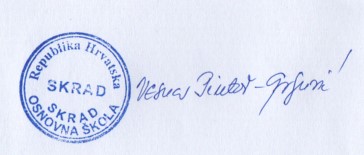 R.br.Naziv programa2024.2025.2026.1.OSNOVNOŠKOLSKO OBRAZOVANJE- ZAKONSKI STANDARD652580,29652580,29652580,292.OSNOVNOŠKOLSKO OBRAZOVANJE- UNAPREĐENJE KVALITETE ODGOJNO OBRAZOVNOG SUSTAVA17178,3013007,9013007,903.KAPITALNA ULAGANJA U ODGOJNO-OBRAZOVNU INFRASTRUKTURU2002002004.PREDŠKOLSKI ODGOJ I OBRAZOVANJE67846,6967846,6967846,69Ukupno razdjel:737805,28733634,88733634,88Pokazatelj uspješnostiDefinicijaJedinicaPolaznavrijednostCiljanavrijednost2024.Ciljanavrijednost2025.Ciljanavrijednost2026.Sportske izvannastavne aktivnostiUčenike se potiče na bavljenje sportom, razvijanje  talenata i sposobnosti kroz ovakve aktivnostiBroj učenika35353739Glazbene aktivnostiUčenike se potiče na bavljenje glazbom, razvijanje  talenata i sposobnosti kroz ovakve aktivnostiBroj učenika17191920Znanost mladimaUčenike se kroz dodatnu nastavu usmjerava ka istraživačkoj nastavi i postizanju vrsnih rezultataBroj učenika6678Učenička zadrugaUčenike se kroz praktičnu nastavu i praktičan rad usmjerava prema učeničkom poduzetništvu koje   sutra može biti  i zanimanje Broj učenika10101214IN informatikaUčenike kroz nastavu zainteresirati za informatička znanja i praktično korištenje tih znanja u životu…Broj učenika34343535IN njemački jezikUčenike kroz nastavu zainteresirati za strane jezike i praktično korištenje tih znanja u životuBroj učenika27292929INA građanski odgoj Osposobiti učenika za europskog građanina sutrašnjiceBroj učenika681216R.br.Naziv aktivnosti / projekta2024.2025.2026.1. Programi za poticanje dodatnog odgojno-obrazovnog stvaralaštva800,00800.00800,002.Pomoćnik u nastavi7.357,907.357,907.357,903. Produženi boravak učenika-putnika4.600,004.600,004.600,004. Škola plivanja250,00250,00250,00Ukupno program:13.007,9013.007,9013.007,90Pokazatelj uspješnostiDefinicijaJedinicaPolaznavrijednostCiljanavrijednost2024.Ciljanavrijednost2025.Ciljanavrijednost2026.Broj učenika u programima poticanja dodatnog odgojno-obrazovnog stvaralaštvaSufinanciranjem programa uključiti učenike u izvannastavne programe Broj učenika6789Uključenost učenika OŠ provođenju programa obuke neplivača Sufinanciranjem natjecanja i smotri poticati postojeće i uvođenje novih natjecateljskih disciplina s povećanim brojem korisnikabroj učenika11111111Program produženog boravka učenika-putnikaFinanciranje izdataka za zaposleneBroj učenika4444Program pomoćnika u nastaviFinanciranje izdataka za zaposlenog pomoćnikaBroj učenika1111R.br.Naziv aktivnosti / projekta2024.2025.2026.1. Financiranju nabave lektirnih naslova i stručne literature  206206206Ukupno program:206206206Pokazatelj uspješnostiDefinicijaJedinicaPolaznavrijednostCiljanavrijednost2024.Ciljanavrijednost205Ciljanavrijednost2026.Financiranju nabave lektirnih naslova i stručne literature  Financiranju nabave lektirnih naslova i stručne literature  Iznos 206206206206R. b.Naziv aktivnosti/projektaPREDŠKOLSKI ODGOJ2024.2025.2026.1.Ljudski potencijali-plaće i materijalna prava61.966,0961.966,0961.966,092.Materijalni rashodi –   sredstva JLS5.880,405.880,405.880,40Ukupno program:67.846,4967.846,4967.846,49Pokazatelj uspješnostiDefinicijaJedinicaPolaznavrijednostCiljanavrijednost2024.Ciljanavrijednost2025.Ciljanavrijednost2026.Ostvarivanje godišnjih planova i programa predškolskog odgoja/broj skupina predškolskog odgojaFinanciranjem  plaća zaposlenika, dodatnih materijalnih i financijskih rashoda omogućiti nesmetano odvijanje plana i programa u predškolskom odgoju % plana / broj vrtićkih skupina1111PredškolaSavladavanje predškolskog programa u redovitom radu dječjeg vrtića broj6666Kulturna i javna djelatnostDjeca vrtića sudjeluju svake godine u programima u skladu s  godišnjim planom i programom  broj17171717Posjet kazalištu, izletiDjeca vrtića sudjeluju svake godine u programima u skladu s  godišnjim planom i programom  broj17171717